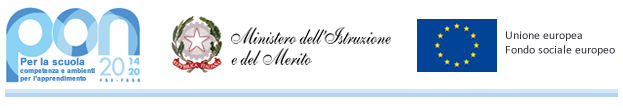 MINISTERO DELL’ISTRUZIONE E DEL MERITOUfficio Scolastico Regionale per il LazioISTITUTO ISTRUZIONE SUPERIORE “VIA DEI PAPARESCHI”Liceo Scientifico opz. Scienze Applicate - Liceo Scienze Umane opz. Economico Sociale -Liceo Linguistico - Ist. Tecnico Amministrazione Finanza e Marketing - Art. Relazioni InternazionaliSede Centrale: Via dei Papareschi, 30/A - 00146 Roma - Tel. 06/12.112.69.05 - 06/55.30.89.13Sede Succursale: Via delle Vigne, 205 - 00148 Roma - Tel. 06/65.67.81.86 - 06/12.112.66.65C.F. 80227330588 - Cod. Meccanografico: RMIS09100B Cod. Univoco UF3E4NE-Mail: rmis09100b@istruzione.it - PEC: rmis09100b@pec.istruzione.itPROGRAMMAZIONE INDIVIDUALE DOCENTE A.S 2021-2022Docente:Disciplina:Classe:Anno Scolastico:Situazione di partenza:Per quanto riguarda obiettivi, tipologie di verifiche e criteri di valutazione si rimanda a quanto indicato nella programmazione di dipartimento.PROGRAMMAZIONEContenuti:  (dettagliarne i contenuti del modulo)Argomenti da svolgere nell’anno scolastico:Contenuti: (dettagliarne i contenuti, qualora non sia stato già fatto nella programmazione dipartimentale)Metodologia:Strumenti: Verifiche:CLIL(da specificare solo se la propria disciplina è coinvolta)Titolo:Roma,……………………………………                                       Firma   ___________________________________                                                               